Тренинг «Бумеранг доброты» 1-4 курс Цель:- Формирование у детей представления о добре, доброте, о хороших, добрых поступках;·         расширение знаний о роли доброты в жизни каждого человека;Задачи:- учить детей нравственным понятиям: доброта, вежливость;- воспитывать взаимоуважение, вежливое обращение к окружающим;- развивать творческие возможности детей.Средства обучения: компьютер, мультимедийный проектор (или интерактивная доска)Материалы для детей: фломастеры, цветная бумага, домашнее задание (Мой добрый поступок), цветыКонспект занятияI.Орг. моментПрозвенел веселый звонок! Начинается урок!На уроке доброты станем добрыми и мы!- Сегодня у нас необычный день! Праздник – первый день весны. У нас много гостей. Поприветствуйте их, пошлите воздушный поцелуй!II. План1. Сюрприз учеников (проверка домашнего задания – сочинение мои добрые дела) Стихи о доброте2.Мы размышляем (Работа по теме урока)3. Сюрприз учителя (фильм «Бумеранг добра»)4. Игры добрых людей («Солнышко», «Фея доброты», «Золотые рыбки»)5. Мы – мудрецы (Работа с пословицами)6. Подарки, стихи9. Итог.III. Сюрприз учеников – проверка домашнего задания(Сочинения «Мои добрые дела»)- Итак, кто такой добрый человек? Какими качествами он обладает?- Нарисуйте свою руку и на каждом пальце напишите качества, которые нужны благородному человеку.Ах, как нам добрые слова нужны!Не раз мы в этом убедились сами,А может не слова - дела важны?Дела - делами, а слова - словами.Они живут у каждого из нас,На дне души до времени хранимы,Чтоб их произнести в тот самый час,Когда они другим необходимы.Можно ли научиться доброте?Ответ простой - она везде:В улыбке доброй и в рассвете,В мечте и в ласковом приветеПо всей земле добра частицы,Их надо замечать учитьсяИ в сердце собирать своем,Тогда не будет злобы в нем.IV. Мы – размышляем.Говорят, что наша жизнь непредсказуема, но, стоит лишь приглядеться – видишь как на ладони - всё взаимосвязано. Это особенно заметно в так называемом эффекте бумеранга. Давайте поразмышляем, что такое эффект бумеранга?Что такое бумеранг, пожалуй, известно всем. Это метательное орудие, имеющее свойство возвращаться, пролетев некоторое расстояние. Интересно, что тот же эффект проявляется в нашей жизни постоянно в наших поступках, мыслях и эмоциях. Об этом говорят нам, пусть немного иносказательно, старинные поговорки, "Что посеешь – то и пожнёшь", «Как аукнется, так и откликнется» а также некоторые отрывки из Библии. Эти фразы неспроста пробрались в нашу жизнь: они подсказывают нам правильные решения.В чём же заключается тот самый эффект бумеранга? Суть его в том, что каждый человек ежедневно бросает десятки таких бумерангов. Это - его слова, сказанные кому-то, его поступки, его мысли и эмоции. И они вернутся, причём иногда их возвращение бывает в несколько раз более сильным. Принято считать, что "вернётся втрое больше", однако это довольно субъективное суждение. Но, по крайней мере, то, что вы отправляете в мир, в нашей жизни возвращается всегда, а сегодня или через год – не так важно.Вот и посмотрите: если вы отправляете во Вселенную что-то радостное, доброе, то получите вскоре что-то хорошее. Если же отправленный вами бумеранг – это злоба, обида, плохой поступок, дурные слова, коими были задеты чувства другого человека, то ждите ответного удара судьбы.Как проявляется этот закон?Представьте себе: идёте вы по улице, а на дороге упал человек, поскользнулся и, кажется, повредил себе ногу. Сейчас вы можете пройти мимо: в целом, вряд ли из-за этого с вами что-то плохое в жизни случится. Тем не менее, через какое-то время вам тоже может понадобиться помощь, и тогда многие откажут. Вы даже не сможете связать ситуации между собой: ведь человек на дороге упал, а вам, предположим, поставили двойку за непонятый урок. Но в первом случае вы равнодушно прошли мимо, а во втором – знакомые равнодушно пройдут мимо вашей проблемы.Если же вы поможете человеку, то добра можно ожидать откуда угодно. Важно лишь не ждать "награды", возвращения бумеранга.V. Сюрприз учителя – фильм «Бумеранг добра»- Итак, как по - другому назвать бумеранг добра?Это чудесный круговорот Вселенной, прекрасный подарок жизни.VI. Игры добрых людейСолнышкоПередать солнышко друг другу по цепочке с добрыми словами – пожеланиями.Фея добротыДети стоят в кругу с закрытыми глазами. Водящий раскладывает «Солнышко» в руки. Незаметно кладет кому-нибудь и вызывает: «Кто сегодня всех добрей, выходи ко мне скорей!» Фея дотрагивается до кого-нибудь «Солнышком» и говорит о нем что-нибудь доброе, тот говорит доброе о своих соседях и так по кругу.Золотые рыбкиВодящие – золотые рыбки, исполняющие только те желания, которые помогают людям стать лучше и добрее.Вызываются ученики и проигрываются ситуации:·         Упал и разбил коленку;·         Плохое настроение;·         Не выучил таблицу умноженияVII. Мы – мудрецы (Работа с пословицами)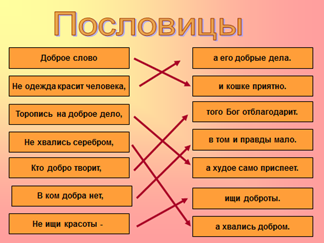 VIII. Слова – подарки- Наш урок подходит к концу. А сейчас давайте вспомним, о чем мы с вами размышляли на уроке, о чем задумались. Что такое Бумеранг добрых дел?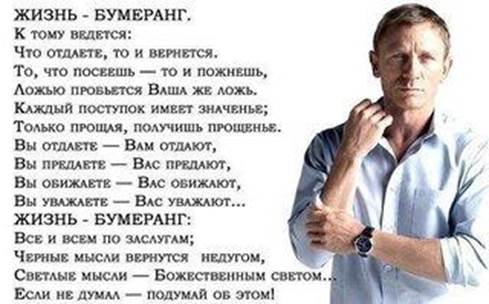 - Напишите добрые слова и подарите своему соседу, гостям и нашему классу. (под музыку Просто так)Добрым быть совсем не просто,Доброта не зависит от роста,Не зависит доброта от цвета,Доброта - не пряник, не конфета.Только надо, надо добрым бытьИ в беде друг друга не забыть.И завертится Земля быстрей,Если будем мы с тобой добрей.Добрым быть совсем-совсем не просто,Не зависит доброта от роста,Доброта приносит людям радостьИ взамен не требует награды.Доброта с годами не стареет,Доброта от холода согреет.Если доброта, как солнце, светит-Радуются взрослые и дети.Но чтобы радость людям дарить,Нужно добрым и вежливым бытьНе для себя деревья плодоносят,И реки чистых вод своих не пьют,Не просят хлеба для себя колосья,Дома не для себя хранят уют.Себя мы с ними сравнивать не будем,Но каждый знает, эту жизнь любя,Что чем щедрее отдаешь ты людям,Тем радостней живешь и для себяФ.И._________________________________________ Сочинения «Мои добрые дела»1)2)3)4)5)Нарисуйте свою руку и на каждом пальце напишите качества, которые нужны благородному человеку.Ах, как нам добрые слова нужны!Не раз мы в этом убедились сами,А может не слова - дела важны?Дела - делами, а слова - словами.Они живут у каждого из нас,На дне души до времени хранимы,Чтоб их произнести в тот самый час,Когда они другим необходимы.Можно ли научиться доброте?Ответ простой - она везде:В улыбке доброй и в рассвете,В мечте и в ласковом приветеПо всей земле добра частицы,Их надо замечать учитьсяИ в сердце собирать своем,Тогда не будет злобы в нем.Задание: «Фея доброты»Напиши 5 добрых дел, которые ты сделал бы для своих одноклассников (конкретно для кого то).. ведь ты гораздо лучше знаешь то окружение, с которым проводишь больше 5 уроков в день1)2)3)4)5)